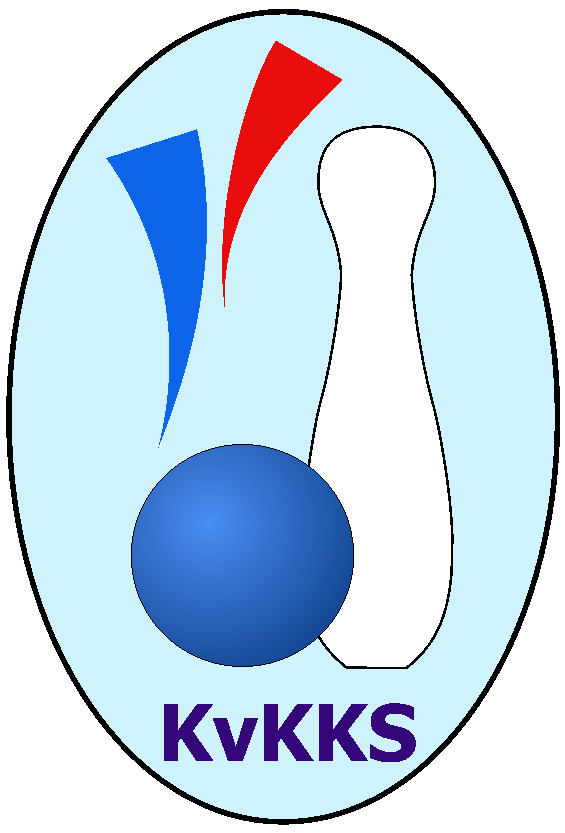 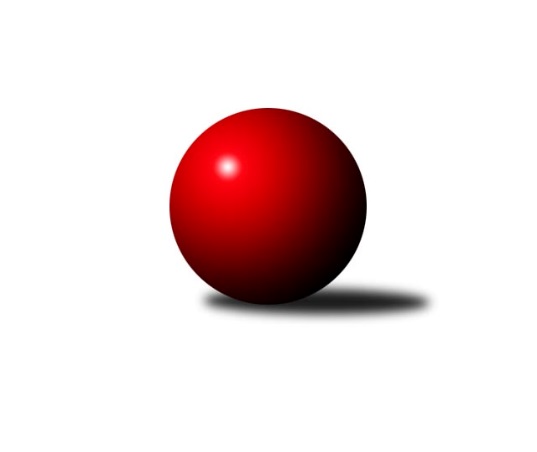 Č.10Ročník 2018/2019	24.11.2018Nejlepšího výkonu v tomto kole: 2753 dosáhlo družstvo: Loko Cheb B Západočeská divize 2018/2019Výsledky 10. kolaSouhrnný přehled výsledků:TJ Lomnice B	- Loko Cheb A 	4:12	2522:2528		24.11.Loko Cheb B 	- TJ Slavoj Plzeň	16:0	2753:2554		24.11.TJ Jáchymov	- Kuž.Holýšov	16:0	2665:2493		24.11.Baník Stříbro	- TJ Havlovice 	10:6	2630:2617		24.11.SKK K.Vary	- TJ Dobřany	6:10	2557:2626		24.11.Kuželky Ji.Hazlov B	- Sokol Útvina	12:4	2673:2604		24.11.Tabulka družstev:	1.	Loko Cheb B	10	7	0	3	107 : 53 	 	 2590	14	2.	Loko Cheb A	10	7	0	3	96 : 64 	 	 2601	14	3.	Kuželky Ji.Hazlov B	10	7	0	3	88 : 72 	 	 2565	14	4.	TJ Slavoj Plzeň	10	6	0	4	89 : 71 	 	 2611	12	5.	Baník Stříbro	10	6	0	4	86 : 74 	 	 2542	12	6.	SKK K.Vary	10	5	0	5	79 : 81 	 	 2591	10	7.	TJ Dobřany	10	5	0	5	72 : 88 	 	 2594	10	8.	TJ Lomnice B	10	4	0	6	78 : 82 	 	 2585	8	9.	TJ Havlovice	10	4	0	6	76 : 84 	 	 2574	8	10.	Sokol Útvina	10	4	0	6	69 : 91 	 	 2545	8	11.	TJ Jáchymov	10	3	0	7	65 : 95 	 	 2541	6	12.	Kuž.Holýšov	10	2	0	8	55 : 105 	 	 2565	4Podrobné výsledky kola:	 TJ Lomnice B	2522	4:12	2528	Loko Cheb A 	Věra Martincová	 	 188 	 221 		409 	 0:2 	 427 	 	217 	 210		Zdeněk Eichler	Lukáš Kožíšek	 	 220 	 215 		435 	 2:0 	 411 	 	198 	 213		František Douša	Miroslav Knespl	 	 225 	 238 		463 	 2:0 	 436 	 	233 	 203		Ladislav Lipták	Rudolf Štěpanovský	 	 194 	 202 		396 	 0:2 	 413 	 	201 	 212		Josef Chrastil	Zuzana Kožíšková	 	 183 	 197 		380 	 0:2 	 396 	 	210 	 186		Jan Kubík	Tereza Štursová	 	 227 	 212 		439 	 0:2 	 445 	 	205 	 240		Iveta Heřmanovározhodčí: Miroslav Knespl Nejlepší výkon utkání: 463 - Miroslav Knespl	 Loko Cheb B 	2753	16:0	2554	TJ Slavoj Plzeň	Lenka Pivoňková	 	 241 	 239 		480 	 2:0 	 404 	 	209 	 195		Václav Hranáč	Jiří Jaroš	 	 232 	 229 		461 	 2:0 	 413 	 	197 	 216		Josef Kreutzer	Miroslav Pivoňka	 	 216 	 214 		430 	 2:0 	 426 	 	218 	 208		Jakub Harmáček	Dagmar Rajlichová	 	 206 	 227 		433 	 2:0 	 426 	 	201 	 225		Josef Hořejší	Hana Berkovcová	 	 229 	 232 		461 	 2:0 	 434 	 	193 	 241		Jiří Opatrný	Petr Rajlich	 	 240 	 248 		488 	 2:0 	 451 	 	210 	 241		Petr Harmáčekrozhodčí: Petr Rajlich Nejlepší výkon utkání: 488 - Petr Rajlich	 TJ Jáchymov	2665	16:0	2493	Kuž.Holýšov	Ivana Nová	 	 222 	 211 		433 	 2:0 	 412 	 	214 	 198		Michael Martínek	Martin Kuchař	 	 227 	 228 		455 	 2:0 	 411 	 	207 	 204		Daniel Šeterle	Dana Blaslová	 	 224 	 222 		446 	 2:0 	 414 	 	214 	 200		Jaroslav Hablovec	Miroslav Vlček	 	 230 	 241 		471 	 2:0 	 432 	 	205 	 227		Jan Myslík	Irena Živná	 	 206 	 232 		438 	 2:0 	 420 	 	202 	 218		Milan Laksar	Jiří Šrek	 	 212 	 210 		422 	 2:0 	 404 	 	204 	 200		Jan Laksarrozhodčí: Miroslav Vlček Nejlepší výkon utkání: 471 - Miroslav Vlček	 Baník Stříbro	2630	10:6	2617	TJ Havlovice 	Vladimír Šraga	 	 230 	 212 		442 	 0:2 	 447 	 	236 	 211		Miloš Černohorský	Jaroslav Harančík	 	 216 	 195 		411 	 2:0 	 396 	 	204 	 192		Tibor Palacký	Pavel Treppesch	 	 202 	 203 		405 	 0:2 	 442 	 	210 	 232		Andrea Palacká	Jan Čech	 	 207 	 239 		446 	 2:0 	 416 	 	210 	 206		František Zůna	Jan Vacikar	 	 260 	 233 		493 	 2:0 	 471 	 	239 	 232		Pavel Pivoňka	Bernard Vraniak	 	 204 	 229 		433 	 0:2 	 445 	 	232 	 213		Vladimír Ryglrozhodčí: Vladimír Šraga Nejlepší výkon utkání: 493 - Jan Vacikar	 SKK K.Vary	2557	6:10	2626	TJ Dobřany	Pavel Boháč	 	 204 	 235 		439 	 2:0 	 424 	 	224 	 200		Vojtěch Kořan	Jiří Hojsák	 	 202 	 190 		392 	 0:2 	 451 	 	218 	 233		Michal Lohr	Lubomír Martínek	 	 213 	 208 		421 	 0:2 	 431 	 	235 	 196		Marek Smetana	Petr Čolák	 	 212 	 196 		408 	 0:2 	 447 	 	223 	 224		Josef Dvořák	Jan Vank	 	 230 	 229 		459 	 2:0 	 453 	 	223 	 230		Pavel Sloup	Josef Ženíšek	 	 226 	 212 		438 	 2:0 	 420 	 	228 	 192		Petr Kučerarozhodčí: Lubomír Martínek Nejlepší výkon utkání: 459 - Jan Vank	 Kuželky Ji.Hazlov B	2673	12:4	2604	Sokol Útvina	Petr Haken	 	 239 	 235 		474 	 2:0 	 421 	 	208 	 213		Jaroslav Patkaň	Michael Wittwar	 	 243 	 217 		460 	 2:0 	 428 	 	210 	 218		Jaroslav Dobiáš	Andrea Špačková	 	 224 	 183 		407 	 0:2 	 435 	 	205 	 230		Vlastimil Hlavatý	Kamil Bláha	 	 219 	 209 		428 	 2:0 	 420 	 	206 	 214		Stanislav Veselý	Jana Komancová	 	 225 	 216 		441 	 0:2 	 463 	 	230 	 233		Václav Kříž ml.	Pavel Repčík	 	 237 	 226 		463 	 2:0 	 437 	 	219 	 218		Jan Křížrozhodčí: Stanislav Novák Nejlepší výkon utkání: 474 - Petr HakenPořadí jednotlivců:	jméno hráče	družstvo	celkem	plné	dorážka	chyby	poměr kuž.	Maximum	1.	Ladislav Lipták 	Loko Cheb A 	465.21	305.6	159.6	1.2	7/7	(550)	2.	Petr Haken 	Kuželky Ji.Hazlov B	455.06	301.1	153.9	1.7	3/4	(478)	3.	Petr Harmáček 	TJ Slavoj Plzeň	453.21	307.5	145.8	3.8	7/7	(500)	4.	Miroslav Knespl 	TJ Lomnice B	452.13	299.5	152.7	2.4	5/5	(476)	5.	Tereza Štursová 	TJ Lomnice B	449.42	301.6	147.8	3.4	4/5	(488)	6.	Petr Rajlich 	Loko Cheb B 	446.21	304.3	142.0	2.6	4/4	(489)	7.	Josef Ženíšek 	SKK K.Vary	444.83	307.0	137.9	4.2	5/5	(467)	8.	Jiří Opatrný 	TJ Slavoj Plzeň	444.75	304.1	140.6	3.8	7/7	(515)	9.	Daniel Šeterle 	Kuž.Holýšov	441.83	299.8	142.0	4.4	6/7	(485)	10.	Jan Čech 	Baník Stříbro	441.73	306.8	134.9	5.2	5/5	(456)	11.	Michael Wittwar 	Kuželky Ji.Hazlov B	441.21	308.8	132.4	5.2	4/4	(468)	12.	Jan Kříž 	Sokol Útvina	439.89	292.4	147.5	3.3	7/7	(498)	13.	Jakub Harmáček 	TJ Slavoj Plzeň	438.95	299.4	139.5	6.0	7/7	(474)	14.	Jan Vank 	SKK K.Vary	438.44	296.6	141.8	3.2	5/5	(459)	15.	Josef Chrastil 	Loko Cheb A 	436.50	299.4	137.1	5.1	7/7	(471)	16.	Hana Berkovcová 	Loko Cheb B 	436.32	291.8	144.6	4.0	4/4	(477)	17.	Pavel Pivoňka 	TJ Havlovice 	436.25	302.2	134.0	4.6	7/7	(471)	18.	Jan Vacikar 	Baník Stříbro	435.80	303.9	131.9	5.0	5/5	(493)	19.	Václav Kříž  ml.	Sokol Útvina	435.57	295.5	140.1	6.1	7/7	(463)	20.	Andrea Palacká 	TJ Havlovice 	435.46	295.6	139.9	5.2	7/7	(460)	21.	Michal Lohr 	TJ Dobřany	435.43	295.9	139.6	4.9	6/6	(470)	22.	Petr Kučera 	TJ Dobřany	434.96	296.3	138.6	3.8	6/6	(460)	23.	Bernard Vraniak 	Baník Stříbro	434.64	293.9	140.8	5.8	5/5	(456)	24.	Josef Hořejší 	TJ Slavoj Plzeň	433.42	289.9	143.5	3.7	6/7	(483)	25.	Vojtěch Kořan 	TJ Dobřany	433.40	290.6	142.8	3.8	6/6	(471)	26.	Jiří Jaroš 	Loko Cheb B 	433.14	297.0	136.1	8.0	4/4	(462)	27.	Josef Dvořák 	TJ Dobřany	432.37	292.2	140.2	4.6	6/6	(499)	28.	Jiří Šrek 	TJ Jáchymov	432.27	287.8	144.5	4.1	6/6	(460)	29.	Miloš Černohorský 	TJ Havlovice 	431.76	299.9	131.9	6.4	7/7	(468)	30.	Dagmar Rajlichová 	Loko Cheb B 	431.36	291.0	140.4	4.6	4/4	(481)	31.	Věra Martincová 	TJ Lomnice B	431.33	295.9	135.5	5.6	5/5	(464)	32.	Jan Kubík 	Loko Cheb A 	430.95	292.0	139.0	5.4	7/7	(460)	33.	Lenka Pivoňková 	Loko Cheb B 	430.82	300.2	130.6	7.6	4/4	(480)	34.	Jana Komancová 	Kuželky Ji.Hazlov B	430.79	303.1	127.7	6.6	4/4	(462)	35.	Jan Laksar 	Kuž.Holýšov	430.71	294.0	136.7	4.1	7/7	(468)	36.	Petr Čolák 	SKK K.Vary	430.55	298.3	132.3	4.6	5/5	(450)	37.	Pavel Sloup 	TJ Dobřany	430.25	299.2	131.1	4.5	5/6	(466)	38.	František Douša 	Loko Cheb A 	428.67	284.6	144.0	4.1	6/7	(509)	39.	Milan Laksar 	Kuž.Holýšov	428.18	293.5	134.7	5.0	7/7	(465)	40.	Jan Myslík 	Kuž.Holýšov	427.90	287.5	140.4	3.6	7/7	(473)	41.	Marek Smetana 	TJ Dobřany	427.07	293.3	133.8	3.8	6/6	(449)	42.	Lubomír Martínek 	SKK K.Vary	426.97	292.8	134.1	5.2	5/5	(457)	43.	Josef Kreutzer 	TJ Slavoj Plzeň	426.83	296.3	130.5	6.4	6/7	(479)	44.	František Zůna 	TJ Havlovice 	426.50	292.0	134.5	7.4	7/7	(479)	45.	Vlastimil Hlavatý 	Sokol Útvina	426.08	287.5	138.6	4.8	6/7	(449)	46.	Pavel Repčík 	Kuželky Ji.Hazlov B	425.38	297.2	128.2	7.6	4/4	(463)	47.	Martin Kuchař 	TJ Jáchymov	424.43	297.6	126.9	6.7	6/6	(455)	48.	Pavel Boháč 	SKK K.Vary	424.40	289.6	134.8	5.1	4/5	(461)	49.	Miroslav Vlček 	TJ Jáchymov	423.37	282.5	140.8	4.9	6/6	(471)	50.	Vladimír Rygl 	TJ Havlovice 	422.71	294.6	128.1	6.2	7/7	(476)	51.	Václav Hranáč 	TJ Slavoj Plzeň	421.44	293.9	127.6	5.8	6/7	(494)	52.	Zdeněk Hlavatý 	TJ Jáchymov	421.40	292.0	129.4	5.4	5/6	(455)	53.	Tibor Palacký 	TJ Havlovice 	421.14	294.1	127.0	6.6	7/7	(473)	54.	Vladimír Šraga 	Baník Stříbro	421.06	281.4	139.7	6.3	4/5	(455)	55.	Zuzana Kožíšková 	TJ Lomnice B	419.50	288.2	131.3	7.4	5/5	(456)	56.	Dana Blaslová 	TJ Jáchymov	419.00	280.5	138.5	4.6	6/6	(457)	57.	Kamil Bláha 	Kuželky Ji.Hazlov B	417.13	291.2	126.0	9.4	4/4	(470)	58.	Zdeněk Eichler 	Loko Cheb A 	416.62	288.4	128.2	6.3	7/7	(459)	59.	Lucie Vajdíková 	TJ Lomnice B	415.88	294.9	121.0	6.0	5/5	(447)	60.	Pavel Treppesch 	Baník Stříbro	415.67	290.1	125.5	8.2	5/5	(514)	61.	Stanislav Veselý 	Sokol Útvina	414.29	284.6	129.7	8.3	7/7	(436)	62.	Jaroslav Dobiáš 	Sokol Útvina	413.57	285.6	128.0	5.6	7/7	(440)	63.	Miroslav Pivoňka 	Loko Cheb B 	412.25	290.7	121.6	5.9	4/4	(466)	64.	Andrea Špačková 	Kuželky Ji.Hazlov B	411.54	285.6	125.9	6.9	4/4	(449)	65.	Ivana Nová 	TJ Jáchymov	408.92	288.0	120.9	4.9	5/6	(457)	66.	Stanislav Šlajer 	Kuž.Holýšov	408.90	288.7	120.3	10.8	5/7	(429)	67.	Jaroslav Harančík 	Baník Stříbro	399.40	287.3	112.1	8.8	4/5	(471)		Jiří Šlajer 	Kuž.Holýšov	477.00	297.5	179.5	2.5	1/7	(491)		Irena Živná 	TJ Jáchymov	469.50	305.5	164.0	2.5	2/6	(501)		Iveta Heřmanová 	Loko Cheb A 	457.75	307.5	150.3	3.0	4/7	(488)		Petra Vařechová 	TJ Havlovice 	457.00	324.5	132.5	8.5	1/7	(464)		Jiří Mitáček  ml.	SKK K.Vary	455.00	298.7	156.3	4.0	3/5	(491)		Jiří Nováček 	Loko Cheb A 	454.25	299.3	155.0	1.5	1/7	(474)		Otto Sloup 	TJ Dobřany	447.00	307.0	140.0	4.0	1/6	(447)		Michael Martínek 	Kuž.Holýšov	447.00	308.3	138.7	3.7	3/7	(480)		Jan Pešek 	TJ Slavoj Plzeň	446.00	296.0	150.0	5.0	1/7	(446)		Jaroslav Hablovec 	Kuž.Holýšov	440.31	298.3	142.0	5.6	4/7	(498)		Dominik Král 	Baník Stříbro	436.00	295.0	141.0	9.0	1/5	(436)		Rudolf Schimmer 	TJ Lomnice B	435.00	316.0	119.0	9.0	1/5	(435)		Josef Vdovec 	Kuž.Holýšov	433.00	309.0	124.0	4.0	1/7	(433)		Roman Drugda 	TJ Slavoj Plzeň	432.00	302.5	129.5	8.0	2/7	(451)		Vítězslav Vodehnal 	SKK K.Vary	431.00	308.0	123.0	9.0	1/5	(431)		Jiří Hojsák 	SKK K.Vary	427.67	290.6	137.1	5.6	3/5	(445)		Václav Toupal 	TJ Havlovice 	426.00	312.0	114.0	7.0	1/7	(426)		Jan Horák 	Sokol Útvina	423.44	291.4	132.0	4.9	3/7	(444)		Václav Vlček 	Sokol Útvina	421.00	291.0	130.0	7.0	1/7	(421)		Lubomír Hromada 	TJ Lomnice B	421.00	305.0	116.0	10.0	1/5	(421)		Rudolf Štěpanovský 	TJ Lomnice B	419.67	285.7	134.0	8.3	3/5	(472)		Zdeněk Kříž  st.	Sokol Útvina	417.67	297.7	120.0	7.0	1/7	(426)		Václav Kříž  st.	Sokol Útvina	413.00	306.0	107.0	6.0	1/7	(413)		Petr Bohmann 	Kuželky Ji.Hazlov B	412.50	294.0	118.5	8.0	2/4	(426)		Bohumil Jirka 	Kuž.Holýšov	411.00	287.0	124.0	11.0	1/7	(411)		Tomáš Lukeš 	Kuž.Holýšov	409.50	289.0	120.5	4.5	2/7	(414)		Václav Loukotka 	Baník Stříbro	409.11	290.6	118.6	6.4	3/5	(446)		Lukáš Kožíšek 	TJ Lomnice B	407.50	288.0	119.5	8.3	2/5	(439)		Jaroslav Patkaň 	Sokol Útvina	404.33	290.3	114.0	8.0	3/7	(421)		Pavel Benčík 	Kuželky Ji.Hazlov B	404.00	282.0	122.0	7.0	1/4	(404)		Ladislav Martínek 	TJ Jáchymov	400.00	297.0	103.0	14.0	1/6	(400)		Bohumil Vyleťal 	Loko Cheb A 	398.50	293.0	105.5	8.5	2/7	(407)		Vladimír Lukeš 	TJ Jáchymov	398.00	286.0	112.0	9.0	1/6	(398)		František Bürger 	TJ Slavoj Plzeň	397.00	290.0	107.0	12.0	1/7	(397)		Jiří Baloun 	TJ Dobřany	396.00	272.0	124.0	12.0	1/6	(396)		Václav Čechura 	SKK K.Vary	396.00	282.0	114.0	7.0	1/5	(396)		Vít Červenka 	Sokol Útvina	395.00	280.0	115.0	8.0	1/7	(395)		Pavel Schubert 	Loko Cheb A 	395.00	285.0	110.0	9.0	1/7	(395)		Marek Eisman 	TJ Dobřany	394.00	269.0	125.0	7.0	1/6	(394)		Kamila Marčíková 	TJ Slavoj Plzeň	393.00	286.0	107.0	11.0	1/7	(393)		Jakub Janouch 	Kuž.Holýšov	383.00	276.0	107.0	8.0	1/7	(383)		Eva Nováčková 	Loko Cheb A 	377.00	273.0	104.0	11.0	1/7	(377)Sportovně technické informace:Starty náhradníků:registrační číslo	jméno a příjmení 	datum startu 	družstvo	číslo startu22420	Michael Martínek	24.11.2018	Kuž.Holýšov	3x3620	Jaroslav Patkaň	24.11.2018	Sokol Útvina	3x
Hráči dopsaní na soupisku:registrační číslo	jméno a příjmení 	datum startu 	družstvo	Program dalšího kola:11. kolo1.12.2018	so	9:00	TJ Jáchymov - TJ Dobřany	1.12.2018	so	9:00	Sokol Útvina - TJ Lomnice B	1.12.2018	so	9:00	Loko Cheb A  - SKK K.Vary	1.12.2018	so	10:00	TJ Slavoj Plzeň - Baník Stříbro	2.12.2018	ne	9:00	Kuž.Holýšov - Loko Cheb B 	Nejlepší šestka kola - absolutněNejlepší šestka kola - absolutněNejlepší šestka kola - absolutněNejlepší šestka kola - absolutněNejlepší šestka kola - dle průměru kuželenNejlepší šestka kola - dle průměru kuželenNejlepší šestka kola - dle průměru kuželenNejlepší šestka kola - dle průměru kuželenNejlepší šestka kola - dle průměru kuželenPočetJménoNázev týmuVýkonPočetJménoNázev týmuPrůměr (%)Výkon4xJan VacikarBaník Stříbro4933xJan VacikarBaník Stříbro112.24934xPetr RajlichLoko Cheb B4884xMiroslav KnesplLomnice B111.534631xLenka PivoňkováLoko Cheb B4801xMiroslav VlčekTJ Jáchymov110.824714xPetr HakenKuž.Ji.Hazlov B4743xPetr RajlichLoko Cheb B108.934881xMiroslav VlčekTJ Jáchymov4714xPetr HakenKuž.Ji.Hazlov B108.544741xPavel PivoňkaHavlovice A4711xPavel PivoňkaHavlovice A107.19471